南海水产研究所图书馆用户需求与满意度调查分析 开始时间：2012-8-23    结束时间：2012-8-28样本总数：56 份有效问卷：56份原始数据来源：http://www.sojump.com/report/1794472.aspx答卷回收时间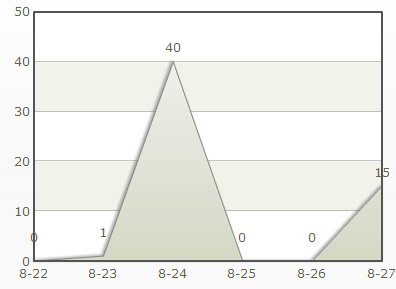 分题统计第1题   您工作的主要性质（研究生请选填“研究生”项）  第2题   您每月通过如下途径获取信息的频次第3题   您对本所图书馆资源的满意度 第4题  您对本所整体信息服务环境的满意度本题平均分：3.68第5题  您认为研究所图书馆对您生活、学习或科研的重要程度 本题平均分：4.23第6题   您希望图书馆在现有基础上开展哪些类型的服务  第7题   您对捐赠自己用过的图书给所图书馆的意愿  第8题 请您输入建议所图书馆订购的数据库名称第9题 请输入建议订购的图书名称、著者、出版社、出版年信息第10题   如果图书馆将定期对研究所用户需求进行调查，您希望周期为  综合分析—各类用户需求第4题：   您对本所整体信息服务环境的满意度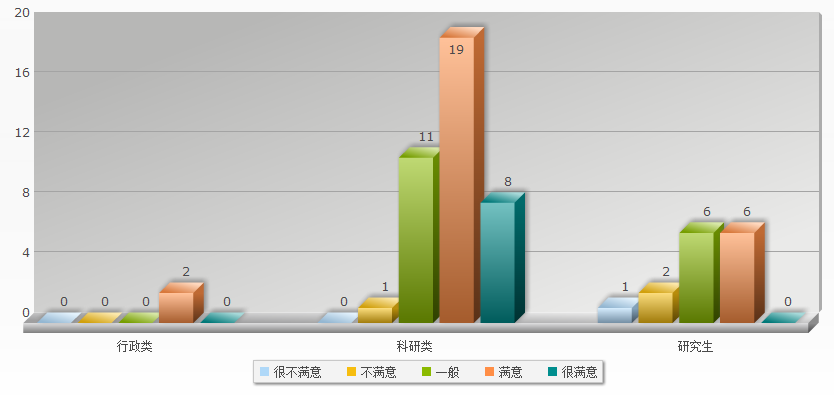 第5题 您认为研究所图书馆对您生活、学习或科研的重要程度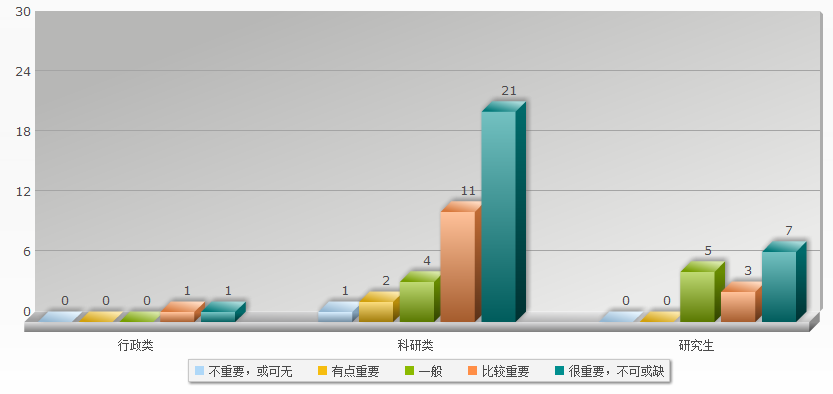 第6题： 您希望图书馆在现有基础上开展哪些类型的服务  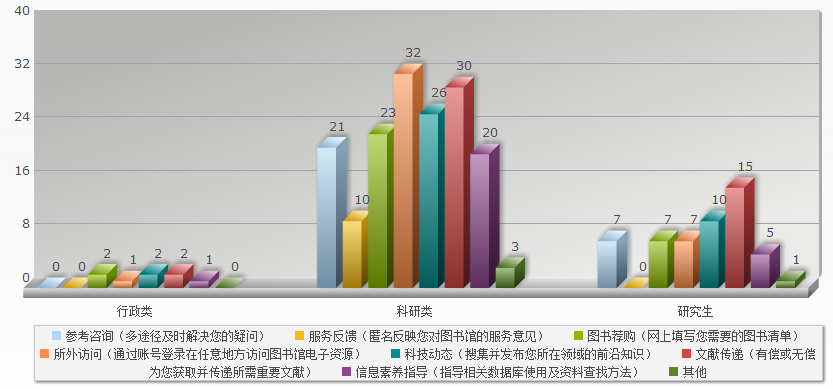 第7题： 您对捐赠自己用过的图书给所图书馆的意愿  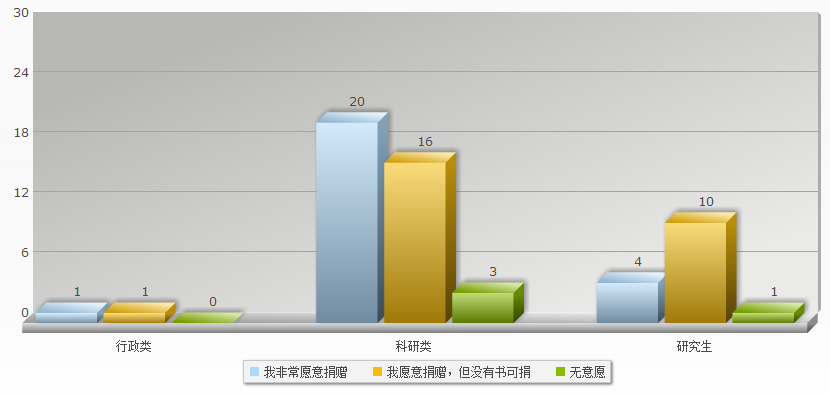 第10题：如果图书馆将定期对研究所用户需求进行调查，您希望周期为  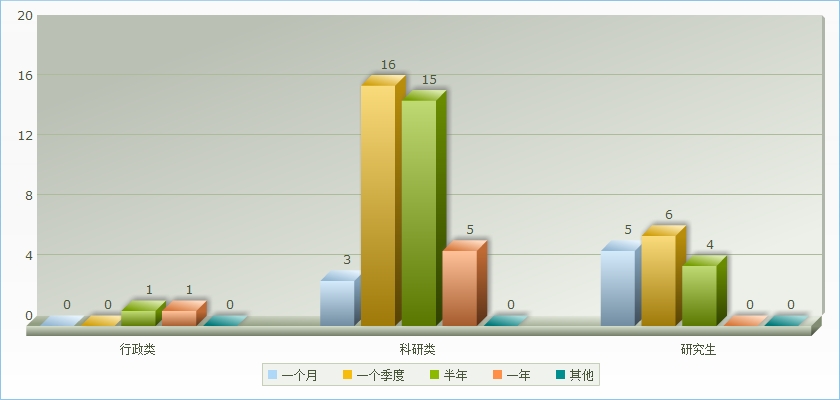 选项小计比例行政类2 3.57%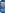 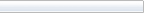 科研类39 69.64%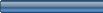 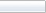 研究生15 26.79%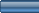 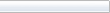 本题有效填写人次56行标题搜索引擎（百度、google等）总分：3873  平均值为：69.16  门户网站（搜狐、MSN等）总分：1008  平均值为：18  开放存取资源（开放期刊、机构库）总分：1768  平均值为：31.57   南海所图书馆及数据库总分：2589  平均值为：46.23  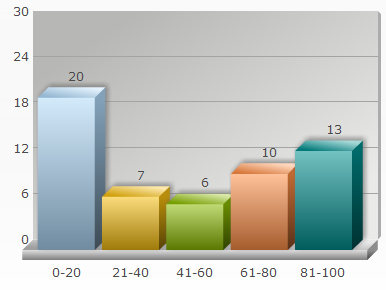 南海所内网数字资源总分：1871  平均值为：33.41  其他机构图书馆资源（高校、公共图书馆）总分：945  平均值为：16.88  本所图书馆纸质资源（书/刊/报纸）总分：675  平均值为：12.05  其他纸质资源（书/刊/报纸）总分：646  平均值为：11.54  行标题购书数量总分：239  平均值为：4.27  购书质量总分：263  平均值为：4.7  数据库数量总分：348  平均值为：6.21  数据库质量总分：380  平均值为：6.79  服务质量总分：438  平均值为：7.82  选项小计比例很不满意1 1.79%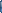 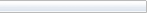 不满意3 5.36%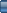 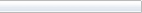 一般17 30.36%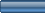 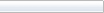 满意27 48.21%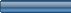 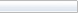 很满意8 14.29%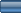 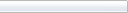 本题有效填写人次56选项小计比例不重要，或可无1 1.79%有点重要2 3.57%一般9 16.07%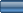 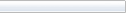 比较重要15 26.79%很重要，不可或缺29 51.79%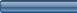 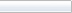 本题有效填写人次56选项小计比例参考咨询（多途径及时解决您的疑问）28 50%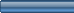 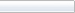 服务反馈（匿名反映您对图书馆的服务意见）10 17.86%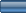 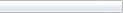 图书荐购（网上填写您需要的图书清单）32 57.14%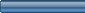 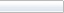 所外访问（通过账号登录在任意地方访问图书馆电子资源）40 71.43%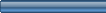 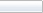 科技动态（搜集并发布您所在领域的前沿知识）38 67.86%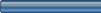 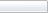 文献传递（有偿或无偿为您获取并传递所需重要文献）47 83.93%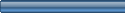 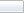 信息素养指导（指导相关数据库使用及资料查找方法）26 46.43%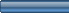 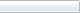 其他4 7.14%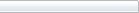 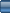 购买书籍科技查新纸质书籍过旧，亟待更新网络的正常维修维护也很重要本题有效填写人次56选项小计比例我非常愿意捐赠25 44.64%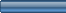 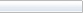 我愿意捐赠，但没有书可捐27 48.21%无意愿4 7.14%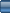 本题有效填写人次56Wiley Online LibrarySD万方数据库、cnki数据库的医学类、畜牧兽医类数据库我觉得我们所订购的数据库数量足够，就是希望数据库中的所有资源都能下载。除了现有的数据库外，希望能增加 wiley的数据库。nature science cellSCI，EI查询库Informa healthcareacsWeb of Science(SCI，SSCI，A&HCI，CPCI-S)人文类应该多一些，如果不知道取舍，每年都有国家文津奖图书，或者某个机构评出来的推荐的图书，可以买一些回来。没有具体的书名，只有具有的书的类型。我希望图书馆能够多买一些关于统计方面的书，这类书籍大家都可以用，而且这方面的知识也是我们急需和必须掌握的。另外就是一些课外书，如心理方面的。可以帮助我们很好的调节自身的学习与生活。我希望我们购买的书籍是当下最新版的。虽然是科研单位，但人文类期刊书籍仍然不可获取。建议图书馆能进一些人文类书籍，以提高师生阅读兴趣。另外希望领导能尝试跟中山大学等邻近院所合作，使得在所师生能办它们的图书证以分享图书资源。Veterinary Microbiology（刊）中华本草现代分子生物学 朱玉贤 精编细胞生物学实验指南 受体信号转导研究方法(第2版) 科学出版社蛋白质组学中的蛋白质纯化手册 化学工业出版社蛋白质与蛋白质组学实验指南   化学工业出版社数理统计与数据分析(原书第3版) JohnA.Rice，田金芳译试验设计与数据处理(第2版) 胡传荣 李云雁 (作者)，李云雁 (编者)， 胡传荣 (编者) 试验设计与数据处理 [平装] 邱轶兵 (作者， 编者)希望逐步购齐《中国动物志》系列有关水生动物的各册海洋学导论（英文版）10000个科学难题——农业科学卷，“10000个科学难题”农业科学编委会著，科学出版社,201110000个科学难题——生物学卷，“10000个科学难题”农业科学编委会著，科学出版社,2010微生物非培养技术原理与应用，曲媛媛，魏利　编著，科学出版社，2010中国海洋生物名录，中国科学院海洋研究所　编辑，刘瑞玉　主编，科学出版社2008微囊藻毒素及其毒理学研究，李效宇　编著，科学出版社，2007海水养殖中的危害性原生动物，宋微波 著，科学出版社，2003选项小计比例一个月8 14.29%一个季度22 39.29%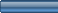 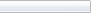 半年20 35.71%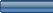 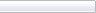 一年6 10.71%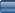 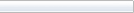 其他0 0%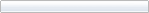 本题有效填写人次56X\Y很不满意不满意一般满意很满意小计平均分行政类0(0%)0(0%)0(0%)2(100%)0(0%)24科研类0(0%)1(2.56%)11(28.21%)19(48.72%)8(20.51%)393.87研究生1(6.67%)2(13.33%)6(40%)6(40%)0(0%)153.13X\Y不重要，或可无有点重要一般比较重要很重要，不可或缺小计平均分行政类0(0%)0(0%)0(0%)1(50%)1(50%)24.5科研类1(2.56%)2(5.13%)4(10.26%)11(28.21%)21(53.85%)394.26研究生0(0%)0(0%)5(33.33%)3(20%)7(46.67%)154.13X\Y参考咨询服务反馈图书荐购所外访问科技动态文献传递信息素养指导其他小计行政类0(0%)0(0%)2(100%)1(50%)2(100%)2(100%)1(50%)0(0%)2科研类21(53.85%)10(25.64%)23(58.97%)32(82.05%)26(66.67%)30(76.92%)20(51.28%)3(7.69%)39研究生7(46.67%)0(0%)7(46.67%)7(46.67%)10(66.67%)15(100%)5(33.33%)1(6.67%)15X\Y我非常愿意捐赠我愿意捐赠，但没有书可捐无意愿小计行政类1(50%)1(50%)0(0%)2科研类20(51.28%)16(41.03%)3(7.69%)39研究生4(26.67%)10(66.67%)1(6.67%)15X\Y一个月一个季度半年一年其他小计行政类0(0%)0(0%)1(50%)1(50%)0(0%)2科研类3(7.69%)16(41.03%)15(38.46%)5(12.82%)0(0%)39研究生5(33.33%)6(40%)4(26.67%)0(0%)0(0%)15